Het verkoopgesprekHoe voeren we het verkoopgesprek met de klant? Let op dat het past bij de uitstraling van de kraam.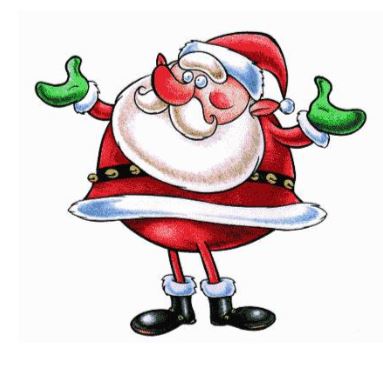 